Проект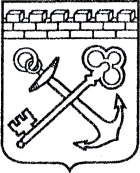 АДМИНИСТРАЦИЯ ЛЕНИНГРАДСКОЙ ОБЛАСТИКОМИТЕТ ПО КУЛЬТУРЕ ЛЕНИНГРАДСКОЙ ОБЛАСТИПРИКАЗ«___»____________2016 г.                                                      №_______________г. Санкт-ПетербургОб утверждении границ зон охраны, режимов использования земель и требований к градостроительным регламентам объекта культурного наследия регионального значения «Братское захоронение советских воинов, погибших в 1941-44 гг.», расположенного по адресу:Ленинградская область, Приозерский район, поселок Мельниково, в 24 км юго-западнее от г. Приозерска, в центре поселкаВ соответствии с пп. 16 п. 1 ст. 9 Федерального закона от 25 июня 2002 г. № 73-ФЗ "Об и п. 13 Положения о зонах охраны объектов культурного наследия (памятников истории и культуры) народов Российской Федерации, утвержденного постановлением Правительства Российской Федерации от 12 сентября 2015 г. № 972, п. 20 ст. 4 Закона Ленинградской области от 25 декабря 2015 г. № 140-оз «О государственной охране, сохранении, использовании и популяризации объектов культурного наследия (памятников истории и культуры) народов Российской Федерации, расположенных на территории Ленинградской области», ст. 3 Положения о комитете по культуре Ленинградской области от 13 февраля 2008 года № 20 приказываю:1. Утвердить границы зон охраны объекта культурного наследия регионального значения, «Братское захоронение советских воинов, погибших в 1941-44 гг.», согласно приложению 1 к настоящему приказу.2. Утвердить режимы использования земель и требования к градостроительным регламентам в границах зон охраны объекта культурного наследия регионального значения, «Братское захоронение советских воинов, погибших в 1941-44 гг.», согласно приложению 2 к настоящему приказу.3. Отделу по осуществлению полномочий Ленинградской области в сфере объектов культурного наследия департамента государственной охраны, сохранения и использования объектов культурного наследия комитета по культуре Ленинградской области обеспечить внесение соответствующих сведений в единый государственный реестр объектов культурного наследия (памятников истории и культуры) народов Российской Федерации.3. Настоящий приказ вступает в силу со дня его официального опубликования.4. Контроль за исполнением настоящего приказа возложить на заместителя начальника департамента государственной охраны, сохранения и использования объектов культурного наследия комитета по культуре Ленинградской области.Председатель комитета по культуре                                          Е. В. Чайковский	   	                        Приложение № 1к приказу комитета по культуреЛенинградской области от «__» ________ 2016 г. № ____Описание границ зон охраны объекта культурного наследия регионального значения «Братское захоронение советских воинов, погибших в 1941-44 гг.»I. Охранная зона - ОЗПлощадь зоны регулирования застройки и хозяйственной деятельности составляет –  (3900кв. м).От точки А1 до точки А8 граница проходит по металлической ограде, совпадая с контуром земельного участка с кадастровым номером 47:03:0408001:94.      Граница проходит от точки А1, расположенной в западном углу металлической ограды Объекта, по прямой в направлении на север до точки А2, расположенной в западном углу металлической ограды.       От точки А2 граница поворачивает под углом в 130 градусов и проходит по прямой в направлении на северо-запад до точки А3, расположенной в северном углу металлической ограды.      От точки А3 граница поворачивает под углом в 130 градусов и проходит по прямой в направлении на восток до точки А4, расположенной в северном углу металлической ограды.      От точки А4 граница поворачивает под углом в 130 градусов и проходит по прямой в направлении на юго-восток до точки А5.     От точки А5 граница поворачивает под углом в 120 градусов и проходит по прямой в направлении на юго-запад до точки А6.     От точки А6 граница поворачивает под углом в 160 градусов и проходит по прямой в направлении на юго-запад до точки А7.     От точки А7 граница поворачивает под углом в 160 градусов и проходит по прямой в направлении на юго-запад до точки А8.     От точки А8  граница поворачивает под углом в 120 градусов и проходит по прямой в направлении на северо-запад до точки А1, где замыкается.      Внутренняя граница зоны регулирования застройки и хозяйственной деятельности объекта культурного наследия совпадает с границей территории памятника.Координаты поворотных точек границы охранной зоны объекта культурного наследия регионального значения «Братское захоронение советских воинов, погибших в 1941-44 гг.»План повортных точек границ охранной зоны объекта культурного наследия регионального значения «Братское захоронение советских воинов, погибших в 1941-44 гг.»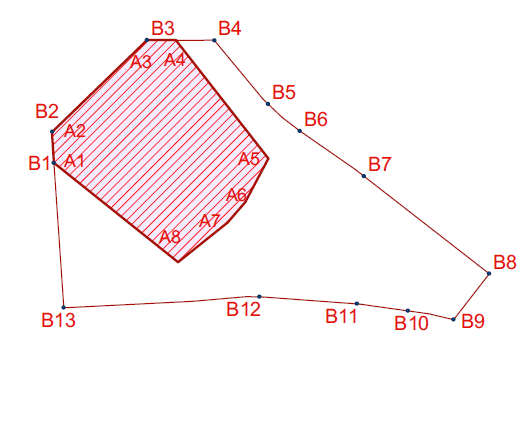 Приложение № 2к приказу комитета по культуреЛенинградской области от «__» ________ 2016 г. № ____Режим использования земель и требования к градостроительным регламентам в границах зоны охраны объекта культурного наследия регионального значения «Братское захоронение советских воинов, погибших в 1941-44 гг.»Запрещаются: строительство объектов капитального строительства и увеличение объемно-пространственных характеристик существующих на территории памятника или ансамбля объектов капитального строительства; проведение земляных, строительных, мелиоративных и иных работ, за исключением работ по сохранению объекта культурного наследия или его отдельных элементов, сохранению историко-градостроительной или природной среды объекта культурного наследия;На территории памятника, ансамбля или достопримечательного места разрешается ведение хозяйственной деятельности, не противоречащей требованиям обеспечения сохранности объекта культурного наследия и позволяющей обеспечить функционирование объекта культурного наследия в современных условиях.Обозначение (номер) характерной точкиКоординаты характерных точек во Всемирной геодезической системе координат (WGS-84)Координаты характерных точек во Всемирной геодезической системе координат (WGS-84)Координаты характерных точек в местной системе координат (МСК)Координаты характерных точек в местной системе координат (МСК)Обозначение (номер) характерной точкиСеверной широтыВосточной долготыXYВ160°55'14.74"29°45'35.80"6746312,6233185575,294В260°55'15.31"29°45'35.77"6746330,2723185575,162В360°55'16.45"29°45'38.32"6746364,8563185614,219В460°55'16.59"29°45'39.81"6746368,7813185636,745В560°55'15.63"29°45'41.27"6746338,6723185658,202В660°55'15.31"29°45'42.09"6746328,5443185670,376В760°55'14.65"29°45'43.54"6746307,7223185691,851В860°55'13.52"29°45'46.39"6746271,9723185734,155В960°55'13.01"29°45'45.73"6746256,3683185723,925В1060°55'13.15"29°45'44.08"6746261,1513185699,145В1160°55'13.19"29°45'42.73"6746262,7583185678,829В1260°55'13.17"29°45'40.81"6746262,6333185649,891В1360°55'13.04"29°45'36.69"6746259,7673185587,747